INDICAÇÃO Nº 1038/2017Sugere ao Poder Executivo Municipal a realização de estudos visando à instalação de ondulação transversal (lombada), na Rua Araras, próximo ao número 399, no bairro São Joaquim. Excelentíssimo Senhor Prefeito Municipal, Nos termos do Art. 108 do Regimento Interno desta Casa de Leis, dirijo-me a Vossa Excelência para sugerir que, por intermédio do Setor competente, sejam realizados estudos visando à instalação de ondulação transversal (lombada), na Rua Araras, próximo ao número 399, no bairro São Joaquim, neste município. Justificativa:Conforme relatos de munícipes, condutores estão trafegando em velocidade superior a existente na via, trazendo grandes riscos de acidentes de trânsito. Assim, a instalação de uma ondulação transversal (lombada) ou outros dispositivos redutores de velocidade, poderia sanar ou amenizar os problemas atualmente enfrentados pelos munícipes, motivo pelo qual este Vereador solicita empenho do setor competente no atendimento do ora requerido. “Palácio 15 de Julho”, em 01 de Janeiro de 2.017.Jesus Vendedor-Vereador / Vice-presidente-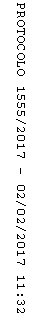 